PERSONAL SUMMARYAn efficient professional who is client focused with ability to build strong relationships with internal and external clients.  Have the ability to work quickly and accurately under pressure, dealing confidently with changing and conflicting priorities. 
Aspiring to gain entry and start a challenging career with an ambitious and high profile company that offers a genuine opportunity for progression.ACADEMIC QUALIFICATIONS	BACHELOR OF LAW
ASMITA COLLEGE OF LAW
MUMBAI UNIVERSITY MAHARASHTRA BOARD                                                   MARCH 2014
52% SECOND CLASSBACHELOR OF ARTS (Sociology)
RAMNIRANJAN JHUNJHUNWALA COLLEGE
MUMBAI UNIVERSITY MAHARASHTRA BOARD                                                   MARCH 2007
53% SECOND CLASSHIGHER SECONDARY EDUCATION (Science)
D.A.V COLLEGE 
MUMBAI UNIVERSITY MAHARASHTRA BOARD                                                   MARCH 2004
50% SECOND CLASS                         SECONDARY SCHOOL CERTIFICATE (SSC)
KENDRIYA VIDHYALAYA BHANDUP
DELHI BOARD                                                                                                                  MARCH 2002
60% FIRSTCLASSWORK EXPERIENCE  Legal Junior Advocate (Internship)Advocate Arun Ghume
January 2015 – July 2015 C.S.T, Mumbai (High Court)Legal assistantDeepak Sharma and Associates
June 2014 – December 2014 (6 MONTH) C.S.T, Mumbai (High Court) JOB DESCRIPTION:Arranging meetings & assisting with the drafting & amending of legal documents.Collected information related to cases from clients and witnesses through discussions and interviews. Creating court/matter bundles, filing & issuing documents at court.Performing legal research.Bulk printing, arranging photocopying, copy-checking, indexing, file preparation.Represented clients in courts and attended cases.		Senior AssociateWNS Global Services Pvt. Ltd
June 2012 – March 2013 JOB DISCRIPTION:Back office (British Airways)Emailing process Senior Tele -Calling ExecutiveCitizen info line ltd. 
March 2011 – March 2012 JOB DESCRIPTION: Back OfficeB2B calling process (Out Bound Domestic calls only)Selling spaces in yellow directory.Calling to the existing clients for renewable of the package.
customer service representativeGodrej Lawkim
March 2008 – FEB 2011 Thane, Mumbai JOB DESCRIPTION: B.P.O Executive (Outbound Calling Process)Data calling and Lead generation.Selling Birla Sun life Insurance Plan on calls.Offering new Investment plans to the existing and new clients on calls.
  KEY SKILLS AND COMPETENCIESAbility to exercise discretion and to remain poised under pressure.Ability to work on your own initiative without close supervision.Organized, self-motivated, efficient and flexible. . ConfidentialityADDITIONAL QUALIFICATION:Have done MS.CIT. CourseInternet Operations and SurfingMicrosoft OfficeMicrosoft Excel , Microsoft Word, PowerPointAREAS OF EXPERTISEGeneral administrationLegal researchSummarizing legal documentsPreparing reportsPERSONAL SKILLSReliable and adaptable Effective written & oral communication skill.PERSONAL DETAILS

Nationality      :             Indian 
Date of Birth   :             January 14, 1985Language Proficiency: English, Hindi, Marathi
Marital Status :             Single
Hobbies          :             Reading Novels, Playing Chess, Singing
                                     Sketching and Painting (Gold and silver medal 
                                     in All India Painting Competition) 
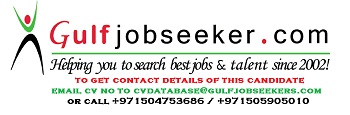 Gulfjobseeker.com CV No: 1491936